Identify the y-intercept and the # of zerosY-Int: __________         # of Zeros: __________Y-Int: ________        # of Zeros: ________Y-Int: __________        # of Zeros: __________Y-Int: ________        # of Zeros: ________Y-Int: __________        # of Zeros: __________Y-Int: ________        # of Zeros: ________Rel. Max: _________   Rel. Min: _____________Abs. Max: _________   Abs. Min: ____________Inc: ______________   Dec: _________________Roots: ____________  y-int: _______________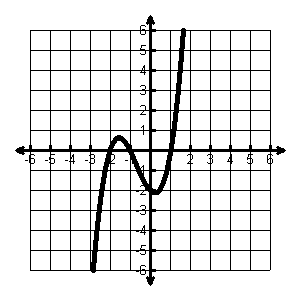 Rel. Max: _________   Rel. Min: _____________Abs. Max: _________   Abs. Min: ____________Inc: ______________   Dec: _________________Domain: _________  Range: _______________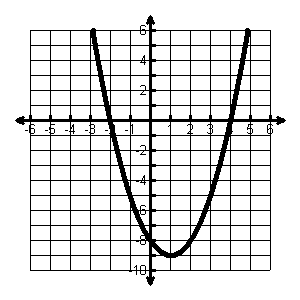 Rel. Max: _________   Rel. Min: _____________Abs. Max: _________   Abs. Min: ____________Inc: ______________   Dec: _________________Domain: _________  Range: _______________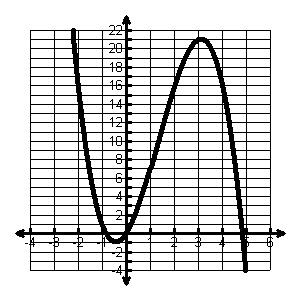 Rel. Max: _________   Rel. Min: _____________Abs. Max: _________   Abs. Min: ____________Inc: ______________   Dec: _________________Roots: ____________  y-int: _______________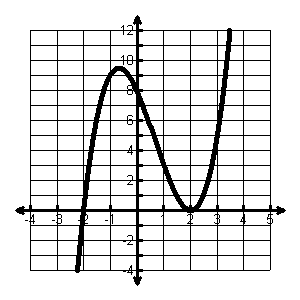 Rel. Max: _________   Rel. Min: _____________Abs. Max: _________   Abs. Min: ____________Inc: ______________   Dec: _________________Domain: _________  Range: _______________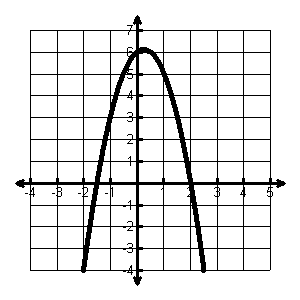     Rel. Max: _________   Rel. Min: _____________Abs. Max: _________   Abs. Min: ____________Inc: ______________   Dec: _________________Roots: ____________  y-int: _______________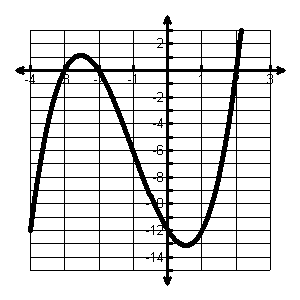 